       แบบฟอร์มการตรวจสอบคุณสมบัติการสมัครสมาชิกสมาคมอุตสาหกรรมทูน่าไทย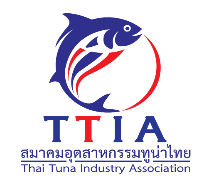 บริษัท...................................................................................ได้แสดงความจำนงขอยื่นเอกสารการสมัครสมาชิกของสมาคมอุตสาหกรรมทูน่าไทย ประเภท                              สามัญ      มีโรงงานอยู่ที่จังหวัด....................................เริ่มกิจการวันที่..................................                              วิสามัญ    กิจการ........................................................เริ่มกิจการวันที่...................................โดยยื่นเอกสารครบถ้วนเมื่อวันที่......................................ชื่อผู้ประสานงานของบริษัท................................................................เบอร์โทร...............................................                                                                                                        E-mail……………………………………สมาคมฯ ได้พิจารณาตรวจสอบข้อมูลเอกสารแล้ว ดังนี้ข้อบังคับเรื่องสมาชิกและสมาชิกภาพครบถ้วนไม่ครบหมายเหตุ1. เอกสารการสมัครสมาชิก     1. ใบสมัครสมาชิกพร้อมรายการเอกสารแนบ ดังนี้              - หนังสือรับรองการจดทะเบียนเป็นนิติบุคคล อายุไม่เกิน 3 เดือน              - ใบจดทะเบียนภาษีมูลค่าเพิ่ม (ภพ.20)              - ใบอนุญาตประกอบกิจการโรงงาน (ใบรง.4)              - ใบอนุญาตผลิตอาหาร              - ใบรับรองระบบสุขอนามัย หรือ เอกสารรับรองระบบคุณภาพ                 (Health Certificate or Certified Quality System)                                ….     HACCP   จาก...............................                                .…     GMP       จาก...............................                                ….     ISO         จาก...............................                                ….     HALAL    จาก..............................                                ….     อื่นๆ           - ทุนจดทะเบียน มูลค่า..... ........................................................บาท           - สถานที่ตั้งสำนักงาน/ โรงงาน                                 ....    สำนักงาน/โรงงานอยู่สถานที่เดียวกัน                                 ....    สำนักงาน/โรงงานอยู่ต่างสถานที่                                 ....     มีเฉพาะสำนักงาน/ไม่มีโรงงาน                             - เบอร์โทรศัพท์/ โทรสาร/ E-mail/ Website2. ระเบียบเงื่อนไขเพิ่มเติม สำหรับการสมัครสมาชิกสามัญและวิสามัญ ดังนี้         12 (1) สมาชิกสามัญและวิสามัญจะต้องแนบหนังสือยืนยันการปฏิบัติตามนโยบาย 3 ด้านของสมาคมฯ (ตามแบบฟอร์ม 1) ได้แก่                              (1) ความปลอดภัยอาหาร                              (2) การต่อต้านการทำประมงผิดกฎหมาย ขาดการรายงาน และไร้การควบคุม และส่งเสริมนโยบายการทำประมงยั่งยืน                              (3) ด้านจริยธรรมในการปฏิบัติต่อแรงงาน 12 (2) สมาชิกสามัญและ วิสามัญ ประเภทที่มีการค้าสินค้าทูน่า จะต้องผ่านการตรวจรับรองโปรแกรม Dolphin Safe จาก Earth Island Institute (EII)	12 (3) สมาชิกสามัญต้องผ่านการตรวจรับรอง Good Manufacturing Practice (GMP) และ Hazard Analysis and Critical Control Point Critical (HACCP) จากหน่วยงานภาครัฐ หรือ องค์กรเอกชนที่ได้รับการรับรอง	12 (4) สมาชิกสามัญ และวิสามัญ ประเภทโรงงาน จะต้องให้ความร่วมมือในการดำเนินการตามแนวทางปฏิบัติด้านแรงงานที่ดี Good Labour Practice(GLP) โดยสมาคมฯ จะมีเจ้าหน้าที่ไป GLP Visit อย่างน้อยปีละ 1 ครั้ง12 (5) สมาชิกวิสามัญ ประเภทที่มีการค้าสินค้าทูน่า ต้องให้คำมั่นว่า จะต้องซื้อผลิตภัณฑ์ทูน่าจากสมาชิกสามัญของสมาคมอุตสาหกรรมทูน่าไทยเท่านั้น และจะต้องแสดงเอกสารอื่นใด ที่สามารถยืนยันได้ว่าการสั่งซื้อดังกล่าว ได้จัดซื้อจากสมาชิกสามัญของสมาคมฯ จริง มอบให้แก่ เจ้าหน้าที่สมาคมฯ เพื่อการตรวจสอบดูแล เมื่อเจ้าหน้าที่ร้องขอ โดยไม่ชักช้า (ตามแบบฟอร์ม 2)	12 (6) สมาชิกสามัญและวิสามัญ จะต้องปฏิบัติตามนโยบาย และมติอื่นใด ทั้งที่ได้มีอยู่ และจะออกมาในภายหลัง เพื่อประโยชน์ของอุตสาหกรรมทูน่าไทย อย่างเคร่งครัด           - รายชื่อผู้แทนนิติบุคคลที่มีอำนาจเต็มในการใช้สิทธิแทนสมาชิกใน                       สมาคมฯ (พร้อมหนังสือมอบอำนาจ+สำเนาบัตรประชาชน ในกรณีที่                   ไม่ใช่กรรมการบริษัท)             - ลงนามกรรมการผู้มีอำนาจ+ตราประทับบริษัท3. การรับรองบริษัทฯ โดยสมาชิกสามัญของสมาคมอุตสาหกรรมทูน่าไทย (พร้อมตราประทับบริษัท+ลงนาม)ชื่อบริษัท.............................................ชื่อผู้รับรอง...................................................สมาชิกสมาคมฯ เลขที่......................... วันที่รับรอง...................................................4. หนังสือยืนยันการประกาศเจตนารมณ์ในการเข้าเป็นสมาชิกของสมาคมอุตสาหกรรมทูน่าไทย (ทั้งภาษาไทย+อังกฤษ) (ตามแบบฟอร์ม 1)          ลงนามผู้มีอำนาจของบริษัท+ตราประทับบริษัท5. หนังสือยินยอมการปฏิบัติตามระเบียบ เงื่อนไข สำหรับการรับสมาชิกวิสามัญ สมาคมอุตสาหกรรมทูน่าไทย (Thai Tuna Industry Association) (ตามแบบฟอร์ม 2)        ลงนามผู้มีอำนาจของบริษัท+ตราประทับบริษัท6. ข้อบังคับของสมาคมฯ       หมวดที่ 3 สมาชิกและสมาชิกภาพ           ข้อ 5 ประเภทสมาชิก                          สมาชิกสามัญ ได้แก่ นิติบุคคลที่ประกอบวิสาหกิจประเภทเกี่ยวกับกิจการผลิตและการค้าสินค้าปลาทูน่าและสินค้าประมงทั้งหมดในทุกรูปแบบบรรจุภัณฑ์ ซึ่งได้จดทะเบียนถูกต้องตามกฎหมายทั้งเป็นผู้เห็นพ้อง ตามวัตถุประสงค์ ยอมรับและปฏิบัติตามระเบียบข้อบังคับของสมาคมฯ เมื่อยื่นความจำนงขอสมัครเป็นสมาชิก และคณะกรรมการสมาคมฯ มีมติรับเข้าเป็นสมาชิกด้วยคะแนนเสียงไม่น้อยกว่า 3 ใน 4                           สมาชิกวิสามัญ ได้แก่ นิติบุคคลที่ประกอบวิสาหกิจในทางการค้า อุตสาหกรรม หรือการเงิน ซึ่งเกี่ยวข้องกับอุตสาหกรรมอาหาร โดยได้จดทะเบียนถูกต้องตามกฎหมาย ทั้งเป็นผู้เห็นพ้องตามวัตถุประสงค์ ยอมรับและปฏิบัติตามระเบียบข้อบังคับของสมาคมฯ เมื่อยื่นความจำนงขอสมัครเป็นสมาชิก และคณะกรรมการสมาคมฯ มีมติรับเข้าเป็นสมาชิกด้วยคะแนนเสียงไม่น้อยกว่า 3 ใน 4             ข้อ 6 คุณสมบัติของสมาชิก                       6.1 ในกรณีที่เป็นบุคคลธรรมดา               1. เป็นผู้บรรลุนิติภาวะแล้ว                             2. ไม่เป็นบุคคลล้มละลาย บุคคลไร้ความสามารถ หรือบุคคล                                       เสมือนไร้ความสามารถ                            3. ไม่เคยเป็นบุคคลที่เคยต้องคําพิพากษาถึงที่สุดของศาลให้                                ลงโทษจําคุก เว้นแต่ความผิดลหุโทษหรือความผิดที่อัตรา                                 โทษไม่สูงกว่าความผิดลหุโทษ หรือ ความผิดซึ่งกระทําโด                                ประมาท                            4. ไม่เป็นโรคอันพึงรังเกียจแก่สังคม                            5. เป็นผู้มีฐานะมั่นคงพอสมควร                            6. เป็นผู้ไม่มีความประพฤติเสื่อมเสีย หรือมีเหตุอันควรสงสัยว่                                อาจเป็นภัยต่อเศรษฐกิจความมั่นคงของประเทศ หรือต่อ                                ความสงบเรียบร้อย หรือศีลธรรมอันดีของประชาชน           6.2 ในกรณีที่เป็นนิติบุคคล                             1. ไม่เป็นบุคคลล้มละลาย                             2. มีฐานะมั่นคงพอสมควร**ให้นำความในข้อ 6.1 มาใช้บังคับแก่คุณสมบัติของผู้แทนนิติบุคคลที่ได้รับแต่งตั้งให้มีอำนาจกระทำการแทนนิติบุคคลที่เป็นสมาชิกตามข้อ 10 ด้วย  ข้อ 7 การสมัครเข้าเป็นสมาชิก                       ผู้ที่ประสงค์จะสมัครเข้าเป็นสมาชิกของสมาคมจะต้องยื่นความจํานงต่อนายทะเบียน ตามแบบพิมพ์ที่สมาคมได้กําหนดไว้ พร้อมแนบเอกสารประกอบ โดยมีสมาชิกสามัญเป็นผู้รับรอง อย่างน้อย 1 คนชื่อบริษัท.............................................ชื่อผู้รับรอง...................................................สมาชิกสมาคมฯ เลขที่......................... วันที่รับรอง...................................................          และต้องมีหนังสือยืนยันการประกาศเจตนารมณ์ในการเข้าเป็นสมาชิกของสมาคมตามแบบฟอร์มที่กำหนด โดยระบุว่า บริษัทยินดีสนับสนุนการปฏิบัติตามนโยบายของสมาคมใน 3 ด้าน ได้แก่ (1) ความปลอดภัยอาหาร (2) การต่อต้านการทำประมงที่ผิดกฎหมาย ขาดการรายงาน และไร้การควบคุม และส่งเสริมนโยบายการทำประมงอย่างยั่งยืน และ (3) ด้านจริยธรรมในการปฏิบัติต่อแรงงาน    ข้อ 7 การสมัครเข้าเป็นสมาชิก                       ผู้ที่ประสงค์จะสมัครเข้าเป็นสมาชิกของสมาคมจะต้องยื่นความจํานงต่อนายทะเบียน ตามแบบพิมพ์ที่สมาคมได้กําหนดไว้ พร้อมแนบเอกสารประกอบ โดยมีสมาชิกสามัญเป็นผู้รับรอง อย่างน้อย 1 คนชื่อบริษัท.............................................ชื่อผู้รับรอง...................................................สมาชิกสมาคมฯ เลขที่......................... วันที่รับรอง...................................................          และต้องมีหนังสือยืนยันการประกาศเจตนารมณ์ในการเข้าเป็นสมาชิกของสมาคมตามแบบฟอร์มที่กำหนด โดยระบุว่า บริษัทยินดีสนับสนุนการปฏิบัติตามนโยบายของสมาคมใน 3 ด้าน ได้แก่ (1) ความปลอดภัยอาหาร (2) การต่อต้านการทำประมงที่ผิดกฎหมาย ขาดการรายงาน และไร้การควบคุม และส่งเสริมนโยบายการทำประมงอย่างยั่งยืน และ (3) ด้านจริยธรรมในการปฏิบัติต่อแรงงาน            ข้อ 8 การพิจารณาคําขอสมัครเข้าเป็นสมาชิก                        ให้นายทะเบียนนําใบสมัครเสนอต่อที่ประชุมสมาคมฯ ในคราวต่อไป หลังจากที่ได้รับใบสมัคร โดยให้คณะกรรมการสมาคมฯ มีมติรับเข้าเป็นสมาชิกด้วยคะแนนเสียงไม่น้อยกว่า 3 ใน 4 หรือ ไม่รับผู้ใดเข้าเป็นสมาชิก ให้เลขาธิการมีหนังสือแจ้งให้ผู้สมัครและหน่วยงานที่เกี่ยวข้องทราบโดยไม่ชักช้า นับแต่วันลงมติ           ข้อ 10 สมาชิกที่เป็นนิติบุคคล                         ต้องแต่งตั้งผู้แทนซึ่งเป็นบุคคลธรรมดากระทํากิจการแทนนิติบุคคลนั้นได้ไม่เกิน 2 คน เพื่อปฏิบัติการในหน้าที่ และใช้สิทธิแทนนิติบุคคลนั้น ในการนี้ ผู้แทนจะมอบหมายให้บุคคลอื่นกระทําการแทนหรือแต่งตั้งตัวแทนช่วงมิได้      1. ชื่อ.............................................................ตำแหน่ง..................................      2. ชื่อ.............................................................ตำแหน่ง..................................ข้อมูลเพิ่มเติม : ข้อมูลเพิ่มเติม : ข้อมูลเพิ่มเติม : ข้อมูลเพิ่มเติม : 